CHAPTER 104PRIMARY ASSESSING AREAS§471.  Area, body politicThe primary assessing district shall be composed of those municipalities named in the order issued by the State Tax Assessor. The residents of a primary assessing district are a body corporate and politic which may sue or be sued, appoint attorneys and adopt a seal.  [PL 1975, c. 545, §14 (AMD).]Where only one municipality is designated as a primary assessing unit, the municipality shall be the body corporate and the municipal officers the governing board, with the administration provisions of the assessing function to be enacted through municipal ordinance or charter provisions. Where a municipality is designated as a primary assessing unit, sections 472 to 474 shall not apply.  [PL 1975, c. 545, §14 (AMD).]SECTION HISTORYPL 1973, c. 620, §10 (NEW). PL 1975, c. 545, §14 (AMD). §471-A.  Board of assessment reviewThe legislative body of a primary assessing area consisting of only one municipality may establish a primary assessing area board of assessment review.  The executive committee of a primary assessing area consisting of more than one municipality may establish a primary assessing area board of assessment review.  The primary assessing area board of assessment review has the powers and duties of a municipal board of assessment review, including those provided under section 844‑N.  [PL 1995, c. 262, §3 (NEW).]SECTION HISTORYPL 1995, c. 262, §3 (NEW). §472.  Executive committeeThe governing body of a primary assessing district shall be an executive committee composed of an equal number of municipal officers from each municipality and 2 nonvoting members. The nonvoting members shall be the chief assessor of a primary assessing area and the State Tax Assessor. It is not necessary that the State Tax Assessor attend all meetings of a primary assessing area and the State Tax Assessor may appoint a substitute to represent him.  [PL 1975, c. 545, §14 (AMD).]1.  Voting members.  The voting members of the executive committee shall be appointed as follows:The municipal officers of each municipality comprising the primary assessing districts shall elect from their number the municipal officer or officers to serve on the executive committee.[PL 1975, c. 545, §14 (AMD).]2.  Terms. [PL 1975, c. 545, §14 (RP).]SECTION HISTORYPL 1973, c. 620, §10 (NEW). PL 1975, c. 545, §14 (AMD). §473.  Powers and dutiesThe executive committee shall have the power to:  [PL 1973, c. 620, §10 (NEW).]1.  Rules and regulations.  Make all necessary rules and regulations for the conduct of the business of the primary assessing area which do not conflict with these statutes or any rules and regulations of the Bureau of Revenue Services;[P&SL 1975, c. 78, §21 (AMD); PL 1997, c. 526, §14 (AMD).]2.  Appoint chief assessor.  Appoint the chief assessor in accordance with this chapter;[PL 1973, c. 620, §10 (NEW).]3.  Approve annual budget.  Approve the annual budget for the primary assessing area;[PL 1973, c. 620, §10 (NEW).]4.  Establish salaries.  Establish salaries, authorize contracts and do all other things necessary and proper to carry out the intent of these statutes;[PL 1973, c. 620, §10 (NEW).]5.  Funding.  In addition to the funding provided under this chapter, accept funds from any other source in the furtherance of its responsibilities;[PL 1973, c. 620, §10 (NEW).]6.  Contracts.  Authorize contracts with individual municipalities to perform tax billing and other centralized services for the member communities, but nothing in this chapter shall be construed to allow the executive committee to establish tax rates;[PL 1973, c. 620, §10 (NEW).]7.  Public report.  Make a public report of its activities at the close of each fiscal year within 30 days of the close of such year;[PL 1973, c. 620, §10 (NEW).]8.  Tax maps. [PL 1975, c. 19, §4 (RP).]9.  Cooperate with primary assessing areas.  Cooperate with other primary assessing areas in any program not inconsistent with this chapter which will further the effectiveness of the assessing program;[PL 1973, c. 620, §10 (NEW).]10.  Compensation scales for the personnel.  Set the compensation scales for the personnel of the primary assessing area and the members of the committee shall be paid $25 per diem, plus necessary expenses while in the actual performance of their duties.[PL 1973, c. 620, §10 (NEW).]SECTION HISTORYPL 1973, c. 620, §10 (NEW). PL 1975, c. 19, §4 (AMD). PL 1997, c. 526, §14 (AMD). §474.  Administrative provisionsThe chief assessor shall be the treasurer and administrative officer of the primary assessing area and shall in addition perform the following duties:  [PL 1973, c. 620, §10 (NEW).]1.  Secretary.  Serve as secretary of the executive committee and keep all committee minutes, except as to any meeting involving his removal;[PL 1973, c. 620, §10 (NEW).]2.  Prepare budget.  Prepare the annual budget;[PL 1973, c. 620, §10 (NEW).]3.  Purchasing agent.  Act as purchasing agent;[PL 1973, c. 620, §10 (NEW).]4.  Appoint personnel.  Appoint all personnel subject to approval of the executive committee;[PL 1973, c. 620, §10 (NEW).]5.  Execute contracts.  Execute, when approved by the executive committee, all contracts on behalf of the primary assessing area;[PL 1973, c. 620, §10 (NEW).]6.  Other duties and functions.  Perform such other duties and functions as are delegated by the executive committee.[PL 1973, c. 620, §10 (NEW).]SECTION HISTORYPL 1973, c. 620, §10 (NEW). PL 1975, c. 19, §5 (AMD). §475.  Abatement by chief assessor; procedure(REPEALED)SECTION HISTORYPL 1973, c. 620, §10 (NEW). PL 1975, c. 272, §39 (AMD). PL 1977, c. 509, §4 (RP). §476.  Notice of decision(REPEALED)SECTION HISTORYPL 1973, c. 620, §10 (NEW). PL 1975, c. 272, §40 (AMD). PL 1977, c. 509, §4 (RP). §477.  Appeals to board of assessment review(REPEALED)SECTION HISTORYPL 1973, c. 620, §10 (NEW). PL 1975, c. 19, §6 (AMD). PL 1975, c. 272, §41 (AMD). PL 1977, c. 509, §4 (RP). §478.  -- to Forestry Appeal Board(REPEALED)SECTION HISTORYPL 1973, c. 460, §18 (AMD). PL 1973, c. 620, §10 (NEW). PL 1977, c. 509, §4 (RP). §479.  Hearing(REPEALED)SECTION HISTORYPL 1973, c. 460, §18 (AMD). PL 1973, c. 620, §10 (NEW). PL 1977, c. 509, §4 (RP). §480.  -- to Superior Court(REPEALED)SECTION HISTORYPL 1973, c. 620, §10 (NEW). PL 1977, c. 509, §4 (RP). §481.  Hearing(REPEALED)SECTION HISTORYPL 1973, c. 620, §10 (NEW). PL 1977, c. 509, §4 (RP). §482.  Commissioner's hearing and report(REPEALED)SECTION HISTORYPL 1973, c. 620, §10 (NEW). PL 1977, c. 509, §4 (RP). §483.  Trial(REPEALED)SECTION HISTORYPL 1973, c. 620, §10 (NEW). PL 1977, c. 509, §4 (RP). §484.  Judgment and execution(REPEALED)SECTION HISTORYPL 1973, c. 620, §10 (NEW). PL 1975, c. 272, §42 (AMD). PL 1977, c. 509, §4 (RP). §485.  Assessment ratio evidence(REPEALED)SECTION HISTORYPL 1973, c. 620, §10 (NEW). PL 1977, c. 509, §4 (RP). §486.  State Board of Assessment Review(REPEALED)SECTION HISTORYPL 1973, c. 620, §10 (NEW). PL 1973, c. 695, §§9,10,11 (AMD). PL 1975, c. 19, §7 (AMD). PL 1975, c. 272, §43 (AMD). PL 1975, c. 765, §§7,7A,8,9 (AMD). PL 1983, c. 812, §§268,269 (AMD). PL 1985, c. 764, §11 (RP). The State of Maine claims a copyright in its codified statutes. If you intend to republish this material, we require that you include the following disclaimer in your publication:All copyrights and other rights to statutory text are reserved by the State of Maine. The text included in this publication reflects changes made through the First Regular and First Special Session of the 131st Maine Legislature and is current through November 1, 2023
                    . The text is subject to change without notice. It is a version that has not been officially certified by the Secretary of State. Refer to the Maine Revised Statutes Annotated and supplements for certified text.
                The Office of the Revisor of Statutes also requests that you send us one copy of any statutory publication you may produce. Our goal is not to restrict publishing activity, but to keep track of who is publishing what, to identify any needless duplication and to preserve the State's copyright rights.PLEASE NOTE: The Revisor's Office cannot perform research for or provide legal advice or interpretation of Maine law to the public. If you need legal assistance, please contact a qualified attorney.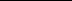 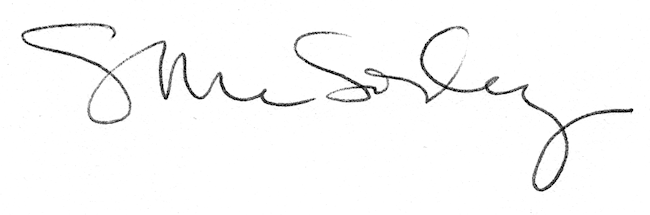 